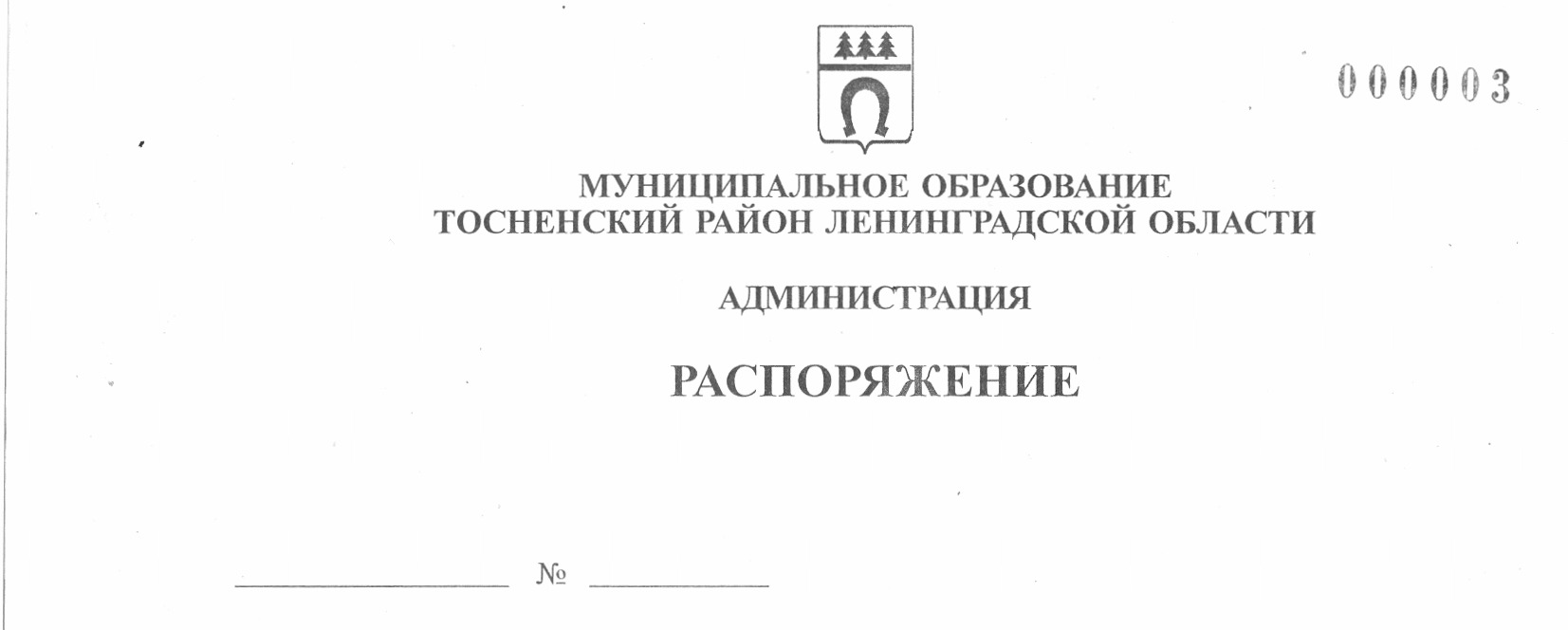 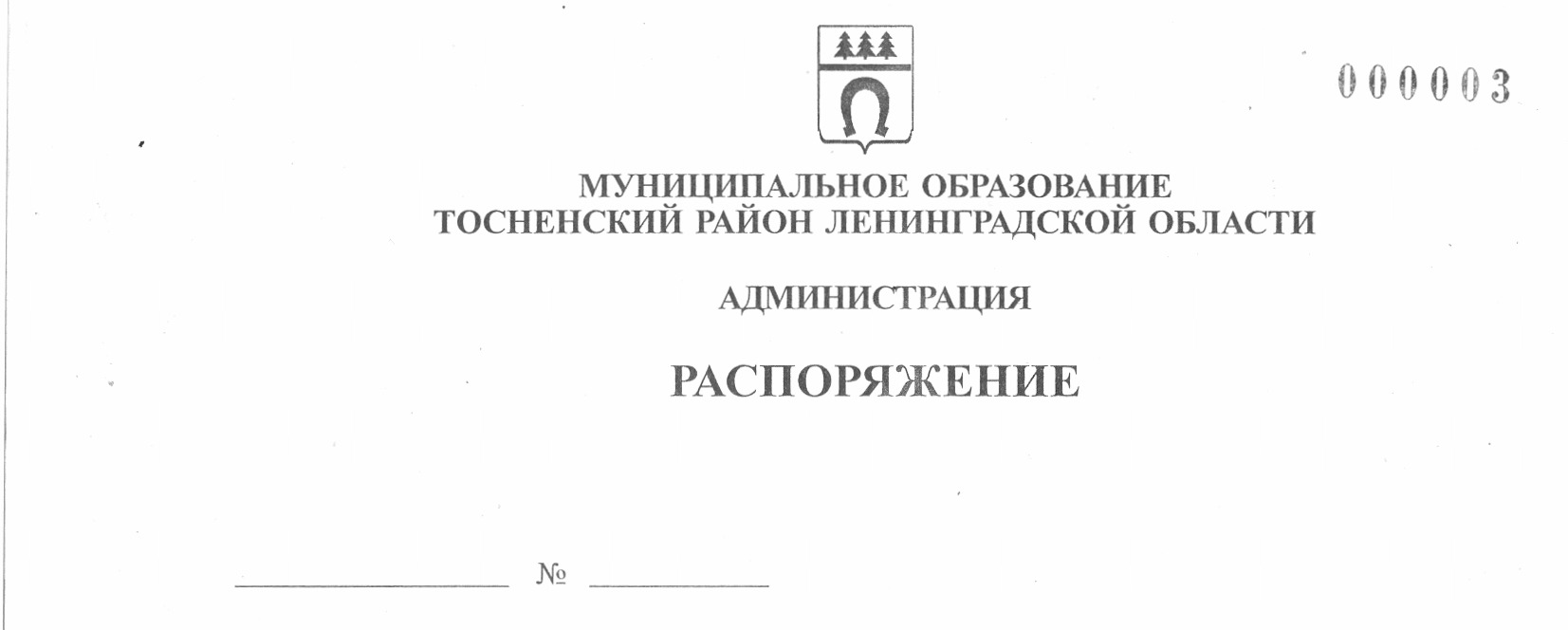 26.01.2023                                 15-раО проведении проверки по соблюдению получателями субсидий на возмещение гражданам, ведущим личное подсобное хозяйство,крестьянским (фермерским) хозяйствам части затрат по приобретению комбикорма на содержание сельскохозяйственных животныхи птицы, субсидий на возмещение части затрат на содержание основного поголовья сельскохозяйственных животных и птицы крестьянским (фермерским) хозяйствам условий и порядка, установленных при их предоставленииВ соответствии с Бюджетным кодексом Российской Федерации, постановлением администрации муниципального образования Тосненский район Ленинградской области от 24.12.2015 № 2609-па «Об утверждении Положения об обязательной проверке администрацией муниципального образования Тосненский район Ленинградской области, предоставляющей субсидии юридическим лицам (за  исключением субсидий муниципальным учреждениям), индивидуальным предпринимателям, физическим лицам –производителям товаров, работ, услуг из  бюджета  муниципального образования Тосненский район Ленинградской области, соблюдения  условий, целей и порядка их предоставления», Порядком предоставления субсидий на возмещение гражданам, ведущим личное подсобное хозяйство, крестьянским (фермерским) хозяйствам части затрат по приобретению комбикорма на содержание сельскохозяйственных животных и птицы, утвержденным постановлением администрации муниципального образования Тосненский район Ленинградской области от 31.03.2021 № 691-па (с учетом изменений, внесенных постановлением администрации муниципального образования Тосненский район Ленинградской области от 06.07.2022 № 2348-па), Порядком предоставления субсидий на возмещение части затрат на содержание основного поголовья сельскохозяйственных животных и птицы крестьянским (фермерским) хозяйствам, утвержденным  постановлением администрации муниципального образования Тосненский район Ленинградской области от 26.07.2019 № 1243-па (с учетом последующих изменений, внесенных постановлением администрации муниципального образования Тосненский район Ленинградской области от 31.03.20212 № 690-па, постановлением администрации муниципального образования Тосненский район Ленинградской области от 13.09.2022 № 3174-па), распоряжением администрации муниципального образования Тосненский район Ленинградской области от 30.12.2022 № 497-ра «Об утверждении плана проведения контрольных мероприятий по соблюдению получателями субсидий условий и порядка, установленных при их предоставлении»:1. В соответствии с планом проведения контрольных мероприятий по соблюдению получателями субсидий условий и порядка, установленных при их предоставлении, провести плановую выездную проверку получателей субсидий по соблюдению условий и порядка, установленных при их предоставлении (приложение).2. Поручить проведение плановой выездной проверки следующим должностным лицам администрации муниципального образования Тосненский район Ленинградской области:- Страшковой Наталье Евгеньевне – ведущему специалисту отдела по поддержке малого, среднего бизнеса, развития потребительского рынка и сельскохозяйственного производства комитета социально-экономического развития администрации муниципального образования Тосненский район Ленинградской области;- Лапиной Оксане Дмитриевне – начальнику отдела по поддержке малого, среднего бизнеса, развития потребительского рынка и сельскохозяйственного производства комитета социально-экономического развития администрации муниципального образования Тосненский район Ленинградской области.3. Срок проведения проверки: 10 рабочих дней.К проведению проверки приступить с 01 февраля 2023 года.Проверку окончить не позднее 14 февраля 2023 года.4. Отделу по поддержке малого, среднего бизнеса, развития потребительского рынка и сельскохозяйственного производства комитета социально-экономического развития администрации муниципального образования Тосненский район Ленинградской области направить в пресс-службу комитета по организационной работе, местному самоуправлению, межнациональным и межконфессиональным отношениям администрации муниципального образования Тосненский район Ленинградской области настоящее распоряжение для обнародования в порядке, установленном Уставом муниципального образования Тосненский муниципальный район Ленинградской области.5. Пресс-службе комитета по организационной работе, местному самоуправлению, межнациональным и межконфессиональным отношениям администрации муниципального образования Тосненский район Ленинградской области обнародовать настоящее распоряжение в порядке, установленном Уставом муниципального образования Тосненский муниципальный район Ленинградской области.6. Контроль за исполнением настоящего распоряжения возложить на заместителя главы администрации муниципального образования Тосненский район Ленинградской области Горленко С.А.Глава администрации                                                                       А.Г. КлементьевСтрашкова Наталья Евгеньевна, 8(81361) 219324 гаПроведение проверки  по соблюдению получателями субсидий условий и порядка, установленных при их предоставлении ПриложениеПриложениеПриложениеПриложениек распоряжению администрации муниципального образования Тосненский район Ленинградской областик распоряжению администрации муниципального образования Тосненский район Ленинградской областик распоряжению администрации муниципального образования Тосненский район Ленинградской областик распоряжению администрации муниципального образования Тосненский район Ленинградской области  от26.01.2023№15-ра№п/пВид/ форма/способ контрольного мероприятияНаименование получателя субсидииИНН получателя субсидииОГРНполучателя субсидииЦель и основания проведения контрольных мероприятийПроверяемый периодМестонахождение получателя субсидии1Плановая/выездная/выборочнаяАндреева  Светлана Павловна471606123209Цель: контроль за соблюдением условий, целей и порядка предоставления субсидии, оценка достижения значений показателей результативности использования субсидий.Основание: п. 4.1.5 соглашения о предоставлении субсидии  на возмещение гражданам, ведущим ЛПХ, части затрат по приобретению комбикорма на содержание сельскохозяйственных животных и птицы от 15.04.2022 № 222022 годЛенинградская обл., Тосненский район, г. Любань, ул. Жени Масловой, д. 202Плановая/выездная/выборочнаяАнтипова Тамара Сергеевна471611628685Цель: контроль за соблюдением условий, целей и порядка предоставления субсидии, оценка достижения значений показателей результативности использования субсидий.Основание: п. 4.1.5 соглашения о предоставлении субсидии  на возмещение гражданам, ведущим ЛПХ, части затрат по приобретению комбикорма на содержание сельскохозяйственных животных и птицы от 04.05.2022 № 442022 годЛенинградская обл., Тосненский район, д. Нурма,  д. 53Плановая/выездная/выборочнаяАпресян Марета  Ониковна784813143732Цель: контроль за соблюдением условий, целей и порядка предоставления субсидии, оценка достижения значений показателей результативности использования субсидий.Основание: п. 4.1.5 соглашения о предоставлении субсидии  на возмещение гражданам, ведущим ЛПХ, части затрат по приобретению комбикорма на содержание сельскохозяйственных животных и птицы от 15.04.2022 № 212022 годЛенинградская обл., Тосненский район, пгт Красный Бор, ул. Дубровского, д. 35/224Плановая/выездная/выборочнаяБарыкина Халися Сергеевна781700120591Цель: контроль за соблюдением условий, целей и порядка предоставления субсидии, оценка достижения значений показателей результативности использования субсидий.Основание: п. 4.1.5 соглашения о предоставлении субсидии  на возмещение гражданам, ведущим ЛПХ, части затрат по приобретению комбикорма на содержание сельскохозяйственных животных и птицы от 15.04.2022 № 12022 годЛенинградская обл., Тосненский район, пгт Красный Бор, Советский пр., д 395Плановая/выездная/выборочнаяВиноградова Лидия  Константиновна471601143716Цель: контроль за соблюдением условий, целей и порядка предоставления субсидии, оценка достижения значений показателей результативности использования субсидий.Основание: п. 4.1.5 соглашения о предоставлении субсидии  на возмещение гражданам, ведущим ЛПХ, части затрат по приобретению комбикорма на содержание сельскохозяйственных животных и птицы от 15.04.2022 № 102022 годЛенинградская  обл., Тосненский  район, д. Бородулино, ул. Центральная, д. 256Плановая/выездная/выборочнаяГаева  Ирина Анатольевна471601968717Цель: контроль за соблюдением условий, целей и порядка предоставления субсидии, оценка достижения значений показателей результативности использования субсидий.Основание: п. 4.1.5 соглашения о предоставлении субсидии  на возмещение гражданам, ведущим ЛПХ, части затрат по приобретению комбикорма на содержание сельскохозяйственных животных и птицы от 15.04.2022 № 262022 годЛенинградская обл., Тосненский район, г. Любань, ул. Нумерова, д. 67Плановая/выездная/выборочнаяГридковец  Валерий  Феофанович471603590364Цель: контроль за соблюдением условий, целей и порядка предоставления субсидии, оценка достижения значений показателей результативности использования субсидий.Основание: п. 4.1.5 соглашения о предоставлении субсидии  на возмещение гражданам, ведущим ЛПХ, части затрат по приобретению комбикорма на содержание сельскохозяйственных животных и птицы от 04.05.2022 № 482022 годЛенинградская  обл., Тосненский район, пос. Ульяновка, ул. Новая, д. 118Плановая/выездная/выборочнаяГрищенко  Зинаида Васильевна471607343824Цель: контроль за соблюдением условий, целей и порядка предоставления субсидии, оценка достижения значений показателей результативности использования субсидий.Основание: п. 4.1.5 соглашения о предоставлении субсидии  на возмещение гражданам, ведущим ЛПХ, части затрат по приобретению комбикорма на содержание сельскохозяйственных животных и птицы от 04.05.2022 № 542022 годЛенинградская обл., Тосненский район, д. Нурма, д. 179Плановая/выездная/выборочнаяЕвдокимова Ирина Николаевна471602369970Цель: контроль за соблюдением условий, целей и порядка предоставления субсидии, оценка достижения значений показателей результативности использования субсидий.Основание: п. 4.1.5 соглашения о предоставлении субсидии  на возмещение гражданам, ведущим ЛПХ, части затрат по приобретению комбикорма на содержание сельскохозяйственных животных и птицы от 15.04.2022 № 22022 годЛенинградская обл., Тосненский район, д. Бабино, ул. Школьная, д. 1010Плановая/выездная/выборочнаяЕлизарова Юлия  Борисовна780401187204Цель: контроль за соблюдением условий, целей и порядка предоставления субсидии, оценка достижения значений показателей результативности использования субсидий.Основание: п. 4.1.5 соглашения о предоставлении субсидии  на возмещение гражданам, ведущим ЛПХ, части затрат по приобретению комбикорма на содержание сельскохозяйственных животных и птицы от 04.05.2022 № 412022 годЛенинградская обл., Тосненский район, массив Ушаки, участок  Новолисино, д. 9911Плановая/выездная/выборочнаяИванова Ольга  Сергеевна471608480125Цель: контроль за соблюдением условий, целей и порядка предоставления субсидии, оценка достижения значений показателей результативности использования субсидий.Основание: п. 4.1.5 соглашения о предоставлении субсидии  на возмещение гражданам, ведущим ЛПХ, части затрат по приобретению комбикорма на содержание сельскохозяйственных животных и птицы от 04.05.2022 № 522022 годЛенинградская  обл., Тосненский район, д. Горки, д. 2912Плановая/выездная/выборочнаяИванова Ирина Сергеевна781130876048Цель: контроль за соблюдением условий, целей и порядка предоставления субсидии,  оценка достижения значений показателей результативности использования субсидий.Основание: п. 4.1.5 соглашения о предоставлении субсидии  на возмещение гражданам, ведущим ЛПХ, части затрат по приобретению комбикорма на содержание сельскохозяйственных животных и птицы от 15.04.2022 № 32022 годЛенинградская обл., Тосненский район, г. Любань, ул. Почтамтская, д. 613Плановая/выездная/выборочнаяКарпова Татьяна  Петровна 471601051832Цель: контроль за соблюдением условий, целей и порядка предоставления субсидии, оценка достижения значений показателей результативности использования субсидий.Основание: п. 4.1.5 соглашения о предоставлении субсидии  на возмещение гражданам, ведущим ЛПХ, части затрат по приобретению комбикорма на содержание сельскохозяйственных животных и птицы от 15.04.2022 № 202022 годЛенинградская обл., Тосненский район, д. Горки, д. 23а14Плановая/выездная/выборочнаяКим  Терентий Хваренович  471611807860Цель: контроль за соблюдением условий, целей и порядка предоставления субсидии, оценка достижения значений показателей результативности использования субсидий.Основание: п. 4.1.5 соглашения о предоставлении субсидии  на возмещение гражданам, ведущим ЛПХ, части затрат по приобретению комбикорма на содержание сельскохозяйственных животных и птицы от 15.04.2022 № 42022 годЛенинградская обл., Тосненский район, п. Сельцо, д. 5015Плановая/выездная/выборочнаяКовалев Игорь  Олегович471600218327Цель: контроль за соблюдением условий, целей и порядка предоставления субсидии, оценка достижения значений показателей результативности использования субсидий.Основание: п. 4.1.5 соглашения о предоставлении субсидии  на возмещение гражданам, ведущим ЛПХ, части затрат по приобретению комбикорма на содержание сельскохозяйственных животных и птицы от 15.04.2022 № 52022 годЛенинградская  обл., Тосненский  район, д. Бабино, Московское шоссе, д. 3016Плановая/выездная/выборочнаяКозлов Игорь Владимирович471604568019Цель: контроль за соблюдением условий, целей и порядка предоставления субсидии, оценка достижения значений показателей результативности использования субсидий.Основание: п. 4.1.5 соглашения о предоставлении субсидии  на возмещение гражданам, ведущим ЛПХ, части затрат по приобретению комбикорма на содержание сельскохозяйственных животных и птицы от 04.05.2022 № 362022 годЛенинградская  обл., Тосненский  район, д. Нурма,  д. 317Плановая/выездная/выборочнаяКомелькова  Елена  Николаевна 471604548118Цель: контроль за соблюдением условий, целей и порядка предоставления субсидии, оценка достижения значений показателей результативности использования субсидий.Основание: п. 4.1.5 соглашения о предоставлении субсидии  на возмещение гражданам, ведущим ЛПХ, части затрат по приобретению комбикорма на содержание сельскохозяйственных животных и птицы от 15.04.2022 № 252022 годЛенинградская обл., Тосненский р-н, п. Красный Бор, 9-я дорога, д. 3418Плановая/выездная/выборочнаяКошавкина Людмила Александровна471610188640Цель: контроль за соблюдением условий, целей и порядка предоставления субсидии, оценка достижения значений показателей результативности использования субсидий.Основание: п. 4.1.5 соглашения о предоставлении субсидии  на возмещение гражданам, ведущим ЛПХ, части затрат по приобретению комбикорма на содержание сельскохозяйственных животных и птицы от 04.05.2022 № 372022 годЛенинградская обл., Тосненский район, г. п. Рябово, ул. 9 линия, д. 319Плановая/выездная/выборочнаяКриницын  Михаил  Владимирович 471603460125Цель: контроль за соблюдением условий, целей и порядка предоставления субсидии, оценка достижения значений показателей результативности использования субсидий.Основание: п. 4.1.5 соглашения о предоставлении субсидии  на возмещение гражданам, ведущим ЛПХ, части затрат по приобретению комбикорма на содержание сельскохозяйственных животных и птицы от 04.05.2022 № 472022 годЛенинградская обл., Тосненский  район, д. Рублево, д. 2020Плановая/выездная/выборочнаяКрупнов Юрий  Алексеевич  781704925678Цель: контроль за соблюдением условий, целей и порядка предоставления субсидии, оценка достижения значений показателей результативности использования субсидий.Основание: п. 4.1.5 соглашения о предоставлении субсидии  на возмещение гражданам, ведущим ЛПХ, части затрат по приобретению комбикорма на содержание сельскохозяйственных животных и птицы от 15.04.2022 № 62022 годЛенинградская  обл., Тосненский район, д. Примерное, д. 1721Плановая/выездная/выборочнаяКудрявцев Игорь  Михайлович  471609904426Цель: контроль за соблюдением условий, целей и порядка предоставления субсидии, оценка достижения значений показателей результативности использования субсидий.Основание: п. 4.1.5 соглашения о предоставлении субсидии  на возмещение гражданам, ведущим ЛПХ, части затрат по приобретению комбикорма на содержание сельскохозяйственных животных и птицы от 15.04.2022 № 112022 годЛенинградская  обл., Тосненский район, г. Любань, ул. Зеленая, земельный участок 322Плановая/выездная/выборочнаяКурбатова  Ирина  Казимировна471608846605Цель: контроль за соблюдением условий, целей и порядка предоставления субсидии, оценка достижения значений показателей результативности использования субсидий.Основание: п. 4.1.5 соглашения о предоставлении субсидии  на возмещение гражданам, ведущим ЛПХ, части затрат по приобретению комбикорма на содержание сельскохозяйственных животных и птицы от 15.04.2022 № 72022 годЛенинградская  обл., Тосненский район, д. Васькины Нивы, ул. Центральная, д. 10а23Плановая/выездная/выборочнаяМакшанова  Елена  Александровна 471600412116Цель: контроль за соблюдением условий, целей и порядка предоставления субсидии, оценка достижения значений показателей результативности использования субсидий.Основание: п. 4.1.5 соглашения о предоставлении субсидии  на возмещение гражданам, ведущим ЛПХ, части затрат по приобретению комбикорма на содержание сельскохозяйственных животных и птицы от 15.04.2022 № 122022 годЛенинградская  обл., Тосненский район, д. Нурма, д. 1624Плановая/выездная/выборочнаяМедведева Татьяна Юрьевна471602215280Цель: контроль за соблюдением условий, целей и порядка предоставления субсидии, оценка достижения значений показателей результативности использования субсидий.Основание: п. 4.1.5 соглашения о предоставлении субсидии  на возмещение гражданам, ведущим ЛПХ, части затрат по приобретению комбикорма на содержание сельскохозяйственных животных и птицы от 15.04.2022 № 242022 годЛенинградская обл., Тосненский  район, д. Новолисино, ул. Народная, д. 6725Плановая/выездная/выборочнаяМорозова Валентина  Юрьевна245405605822Цель: контроль за соблюдением условий, целей и порядка предоставления субсидии, оценка достижения значений показателей результативности использования субсидий.Основание: п. 4.1.5 соглашения о предоставлении субсидии  на возмещение гражданам, ведущим ЛПХ, части затрат по приобретению комбикорма на содержание сельскохозяйственных животных и птицы от 15.04.2022 № 132022 годЛенинградская обл., Тосненский р-н, п. Красный Бор, ул. 9-я дорога, д. 51  26Плановая/выездная/выборочнаяНикитина  Гитана Станиславовна781707811990Цель: контроль за соблюдением условий, целей и порядка предоставления субсидии, оценка достижения значений показателей результативности использования субсидий.Основание: п. 4.1.5 соглашения о предоставлении субсидии  на возмещение гражданам, ведущим ЛПХ, части затрат по приобретению комбикорма на содержание сельскохозяйственных животных и птицы от 15.04.2022 № 232022 годЛенинградская обл., Тосненский район, г. Любань, ул. Широкая, д.1527Плановая/выездная/выборочнаяОлейник Ирина Леонидовна471601509583Цель: контроль за соблюдением условий, целей и порядка предоставления субсидии, оценка достижения значений показателей результативности использования субсидий.Основание: п. 4.1.5 соглашения о предоставлении субсидии  на возмещение гражданам, ведущим ЛПХ, части затрат по приобретению комбикорма на содержание сельскохозяйственных животных и птицы от 04.05.2022 № 552022 годЛенинградская обл., Тосненский р-н, п. Красный Бор, ул. Марата, д. 6 28Плановая/выездная/выборочнаяПолищук Наталья Сергеевна471606856710Цель: контроль за соблюдением условий, целей и порядка предоставления субсидии, оценка достижения значений показателей результативности использования субсидий.Основание: п. 4.1.5 соглашения о предоставлении субсидии  на возмещение гражданам, ведущим ЛПХ, части затрат по приобретению комбикорма на содержание сельскохозяйственных животных и птицы от 04.05.2022 № 402022 годЛенинградская  обл., Тосненский район, д. Попрудка, д. 18 29Плановая/выездная/выборочнаяРюзин Андрей Евгеньевич471601384609Цель: контроль за соблюдением условий, целей и порядка предоставления субсидии, оценка достижения значений показателей результативности использования субсидий.Основание: п. 4.1.5 соглашения о предоставлении субсидии  на возмещение гражданам, ведущим ЛПХ, части затрат по приобретению комбикорма на содержание сельскохозяйственных животных и птицы от 04.05.2022 № 502022 годЛенинградская  обл., Тосненский район, г. Любань, пер. Купальный, д. 530Плановая/выездная/выборочнаяСалихова Ольга Валерьевна471609069486Цель: контроль за соблюдением условий, целей и порядка предоставления субсидии, оценка достижения значений показателей результативности использования субсидий.Основание: п. 4.1.5 соглашения о предоставлении субсидии  на возмещение гражданам, ведущим ЛПХ, части затрат по приобретению комбикорма на содержание сельскохозяйственных животных и птицы от 04.05.2022 № 392022 годЛенинградская  обл., Тосненский район, д. Нурма, д. 2331Плановая/выездная/выборочнаяСосипатова Тамара Васильевна781605166420Цель: контроль за соблюдением условий, целей и порядка предоставления субсидии, оценка достижения значений показателей результативности использования субсидий.Основание: п. 4.1.5 соглашения о предоставлении субсидии  на возмещение гражданам, ведущим ЛПХ, части затрат по приобретению комбикорма на содержание сельскохозяйственных животных и птицы от 15.04.2022 № 82022 годЛенинградская  обл., Тосненский район, пос. Шапки,  Старосельский  проезд, д. 1332Плановая/выездная/выборочнаяСпиридонова Анна Александровна780400507691Цель: контроль за соблюдением условий, целей и порядка предоставления субсидии, оценка достижения значений показателей результативности использования субсидий.Основание: п. 4.1.5 соглашения о предоставлении субсидии  на возмещение гражданам, ведущим ЛПХ, части затрат по приобретению комбикорма на содержание сельскохозяйственных животных и птицы от 04.05.2022 № 532022 годЛенинградская обл., Тосненский район, пос. Красный Бор, ул. 9-я дорога, д. 2233Плановая/выездная/выборочнаяСултонова Нодира Икрамовна471609798979Цель: контроль за соблюдением условий, целей и порядка предоставления субсидии, оценка достижения значений показателей результативности использования субсидий.Основание: п. 4.1.5 соглашения о предоставлении субсидии  на возмещение гражданам, ведущим ЛПХ, части затрат по приобретению комбикорма на содержание сельскохозяйственных животных и птицы от 04.05.2022 № 452022 годЛенинградская  обл., Тосненский район,  г. Любань, Ленинградское шоссе, д. 8434Плановая/выездная/выборочнаяТеплов Николай Иванович  471603967758Цель: контроль за соблюдением условий, целей и порядка предоставления субсидии, оценка достижения значений показателей результативности использования субсидий.Основание: п. 4.1.5 соглашения о предоставлении субсидии  на возмещение гражданам, ведущим ЛПХ, части затрат по приобретению комбикорма на содержание сельскохозяйственных животных и птицы от 15.04.2022 № 222022 годЛенинградская  обл., Тосненский район, пос. Любань, ул. Вишневая, д. 535Плановая/выездная/выборочнаяТолкачева  Олеся  Геннадьевна 781709911710Цель: контроль за соблюдением условий, целей и порядка предоставления субсидии, оценка достижения значений показателей результативности использования субсидий.Основание: п. 4.1.5 соглашения о предоставлении субсидии  на возмещение гражданам, ведущим ЛПХ, части затрат по приобретению комбикорма на содержание сельскохозяйственных животных и птицы от 04.05.2022 № 492022 годЛенинградская обл., Тосненский р-н, п. Красный Бор, Большой пр., д. 30/41  36Плановая/выездная/выборочнаяТрифонова  Анастасия  Петровна471610297462Цель: контроль за соблюдением условий, целей и порядка предоставления субсидии, оценка достижения значений показателей результативности использования субсидий.Основание: п. 4.1.5 соглашения о предоставлении субсидии  на возмещение гражданам, ведущим ЛПХ, части затрат по приобретению комбикорма на содержание сельскохозяйственных животных и птицы от 04.05.2022 № 382022 годЛенинградская  обл., Тосненский район, пос. Шапки, ул. Школьная, д. 137Плановая/выездная/выборочнаяТрофимова Марина Николаевна471607930357Цель: контроль за соблюдением условий, целей и порядка предоставления субсидии, оценка достижения значений показателей результативности использования субсидий.Основание: п. 4.1.5 соглашения о предоставлении субсидии  на возмещение гражданам, ведущим ЛПХ, части затрат по приобретению комбикорма на содержание сельскохозяйственных животных и птицы от 15.04.2022 № 142022 годЛенинградская  обл., Тосненский район, пос. Обуховец, д. 1238Плановая/выездная/выборочнаяУсик Татьяна Сергеевна781704089818Цель: контроль за соблюдением условий, целей и порядка предоставления субсидии, оценка достижения значений показателей результативности использования субсидий.Основание: п. 4.1.5 соглашения о предоставлении субсидии  на возмещение гражданам, ведущим ЛПХ, части затрат по приобретению комбикорма на содержание сельскохозяйственных животных и птицы от 04.05.2022 № 4762022 годЛенинградская  обл., Тосненский район, массив Ушаки, участок Новолисино, д. 156/3239Плановая/выездная/выборочнаяФионова Татьяна  Владимировна 471608293622Цель: контроль за соблюдением условий, целей и порядка предоставления субсидии, оценка достижения значений показателей результативности использования субсидий.Основание: п. 4.1.5 соглашения о предоставлении субсидии  на возмещение гражданам, ведущим ЛПХ, части затрат по приобретению комбикорма на содержание сельскохозяйственных животных и птицы от 04.05.2022 № 512022 годЛенинградская  обл., Тосненский  район, пос. Ульяновка, ул. 2-я  футбольная, д. 6440Плановая/выездная/выборочнаяФролова Татьяна Васильевна780500806039Цель: контроль за соблюдением условий, целей и порядка предоставления субсидии, оценка достижения значений показателей результативности использования субсидий.Основание: п. 4.1.5 соглашения о предоставлении субсидии  на возмещение гражданам, ведущим ЛПХ, части затрат по приобретению комбикорма на содержание сельскохозяйственных животных и птицы от 15.04.2022 № 152022 годЛенинградская обл., Тосненский район, д. Заволожье, д. 2141Плановая/выездная/выборочнаяШредер  Ольга Николаевна471610204612Цель: контроль за соблюдением условий, целей и порядка предоставления субсидии, оценка достижения значений показателей результативности использования субсидий.Основание: п. 4.1.5 соглашения о предоставлении субсидии  на возмещение гражданам, ведущим ЛПХ, части затрат по приобретению комбикорма на содержание сельскохозяйственных животных и птицы от 15.04.2022 № 92022 годЛенинградская обл., Тосненский район, пос. Красный Бор, пр. Карла Маркса д. 8542Плановая/выездная/выборочнаяИндивидуальный предприниматель  глава крестьянского (фермерского) хозяйства Садовский  Николай  Николаевич471604050749318470400113917Цель: контроль за соблюдением условий, целей и порядка предоставления субсидии, оценка достижения значений показателей результативности использования субсидий.Основание: п. 4.1.5 соглашения о предоставлении субсидии  на возмещение крестьянским (фермерским) хозяйствам части затрат по приобретению комбикорма на содержание сельскохозяйственных животных и птицы от 04.05.2022 № 35; п. 4.1.5 соглашения о предоставлении субсидии крестьянским (фермерским) хозяйствам на возмещение части затрат на содержание основного поголовья сельскохозяйственных животных и птицы от 04.05.2022 № 142022 годЛенинградская обл., Тосненский  район, д. Русская  Волжа, д. 4943Плановая/выездная/выборочнаяИндивидуальный предприниматель  глава крестьянского (фермерского) хозяйства Цымбал  Владимир  Сергеевич260401992349316470400079362Цель: контроль за соблюдением условий, целей и порядка предоставления субсидии, оценка достижения значений показателей результативности использования субсидий.Основание: п. 4.1.5 соглашения о предоставлении субсидии  на возмещение крестьянским (фермерским) хозяйствам части затрат по приобретению комбикорма на содержание сельскохозяйственных животных и птицы от 15.04.2022 № 19; п. 4.1.5 соглашения о предоставлении субсидии крестьянским (фермерским) хозяйствам на возмещение части затрат на содержание основного поголовья сельскохозяйственных животных и птицы от 15.04.2022 № 132022 годЛенинградская обл., Тосненский  район, д. Чудской Бор, ул. Новая, д. 8